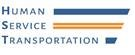 BROKER PERFORMANCE REPORT – July 20231. Overview2. On-Time Performance 3. Unfulfilled Trip Requests4. Call Center Operations5. Inspections6. Complaints Management7. Type of ComplaintMontachusett RTA (MART)Greater Attleboro and Taunton RTA (GATRA)BrokerageTotal # Number of Trips471,711129,024600,735       Demand-Response          Trips284,16777,994362,161       Program-Based Trips187,54451,030238,574      Shared Demand-         Response Trips20,57429,92150,495Total # of Requests for Rides (Demand-Response only)284,167110,791394,958       Requested Rides by    -   Phone272,368106,698379,066   -   Requested Rides In the Portals and Phone Apps11,7994,09315,892MARTGATRAContract RequirementDemand-Response Trips        Completed On-Time as measured by GPS 95.26%96.32%> 90%MARTGATRAContract Requirement# Of Unfulfilled Demand-Response Requests2144N/AUnfulfilled Demand-Response Request Rate     0.08%0.01%N/A# of Unfulfilled Program-Based Trip Requests103112N/AUnfulfilled Program-Based Trip Request Rate    0.05%0.22%N/AMARTGATRAContract RequirementTotal Number of Incoming Calls to the Call Center47,51816,610N/AAverage Speed to Answer0:02:200:01:44< 3 minutesCall Abandonment Rate2.95%6.35%< 5%Number of calls answered in less than 1 minute53.00%64.00%>50%MARTGATRAHST# of Inspections Conducted310110142Contract Requirement16047N/AMARTGATRAContract RequirementSubstantiated Complaints69475N/AComplaint Rate0.15%0.06%< 1.0%Complaints resolved within 3 business days28.83%99.31%95%Complaints resolved within 10 business days62.78%100%100%